DIALOGUE; chapitre 16 niveau 1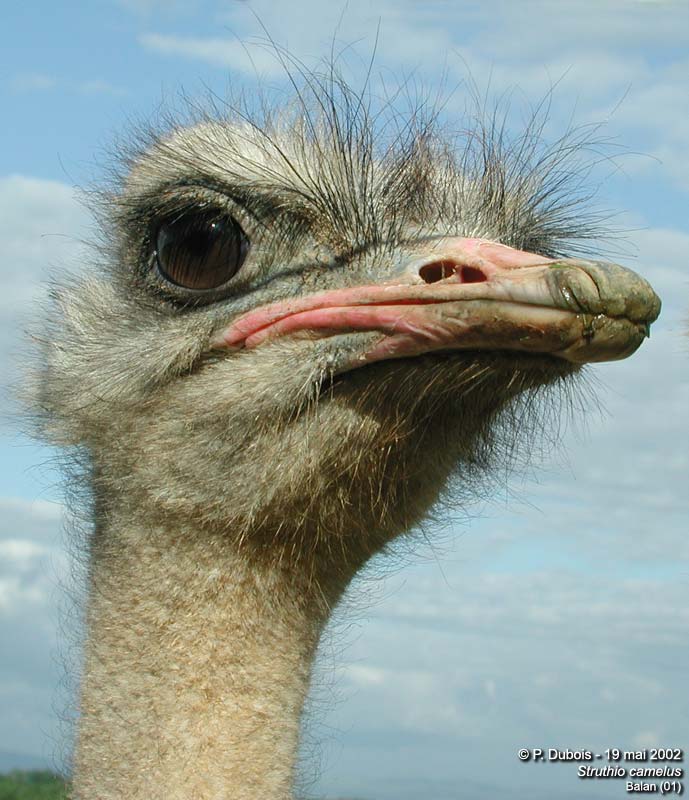 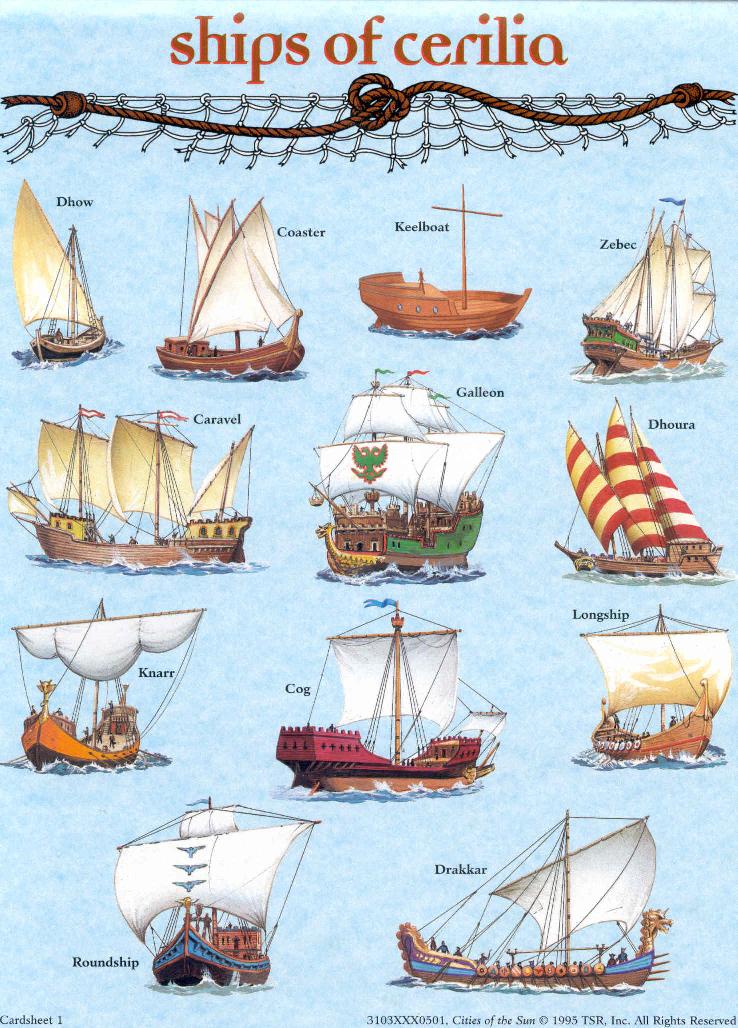 hejsanhejsanvad är det?det är mitt husmen det är en båtja, jag bor på en båthäftigtvad är det?det är en papegojaär det din papegoja?ja, det är min papegojavad heter den?den heter Autruchevar bor han?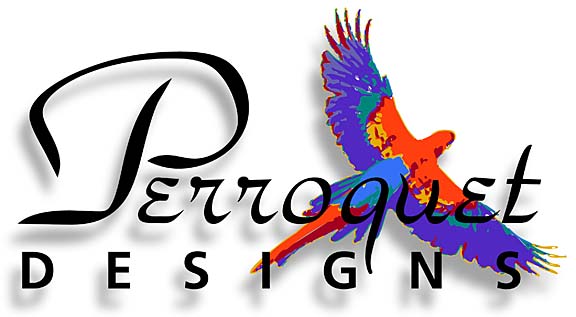 han bor i en burvar är buren?buren är under mitt skrivbordjag har affischer på väggarnavem är det?det är Sophie, min bästa kompishar du en mobil?javisst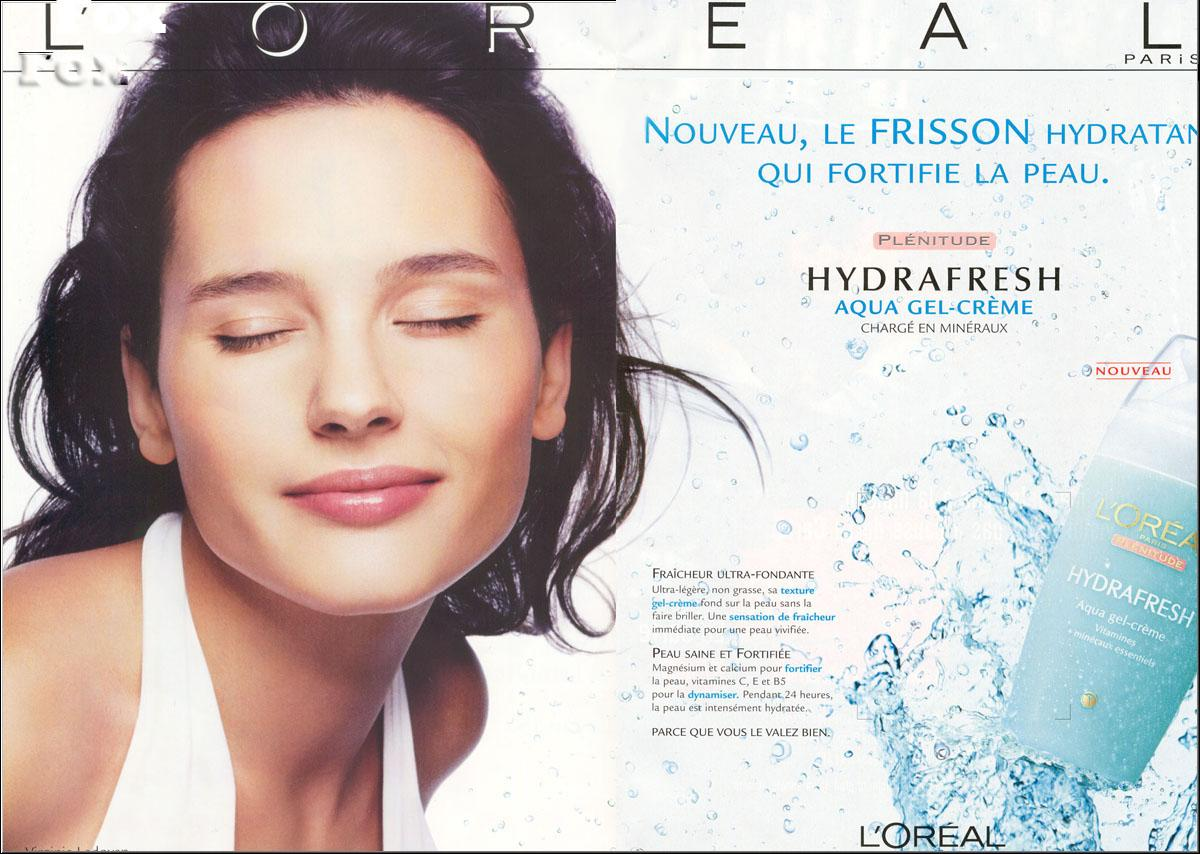 var är mobilen?mobilen är i skåpettill vänstertill högerbredvidskåpet är gulttill vänster finns det ett skrivbordframför fönstret finns en stereovad tycker du om för (=comme) musik?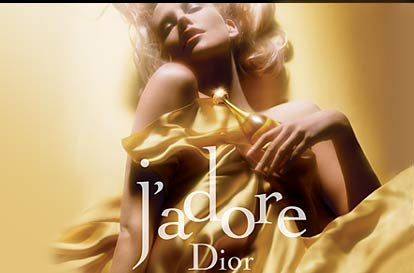 jag tycker om rock och du?jag hatar rocktycker du inte om musik?sådärhar du en matta?ja, jag har en blå mattatitta!ja, mina föräldrar!har du en bror?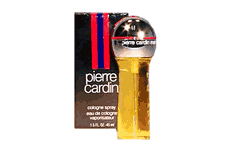 nej, men jag har en systerhur mycket är klockan?den är 10.25nej, den är 10.35nej, den är 10.30hej dåhej dåha en bra dagtack detsamma